ПРОЕКТ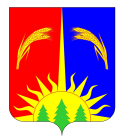 АДМИНИСТРАЦИЯЮРЛИНСКОГО МУНИЦИПАЛЬНОГО ОКРУГА ПЕРМСКОГО КРАЯПОСТАНОВЛЕНИЕ__________________                                                                              №____О внесении изменений в Порядок формирования муниципального задания на оказание муниципальных услуг (выполнения работ) в отношении муниципальных учреждений Юрлинского муниципального округа и финансового обеспечения выполнения муниципального задания, утвержденный Постановлением администрации Юрлинского муниципального района от 27.12.2019 №725                                           В соответствии с пунктами 3,4 статьи 69.2 Бюджетного кодекса РФ, подпунктом 3 пункта 7 статьи 9.2 Федерального закона от 12.01.1996 № 7-ФЗ «О некоммерческих организациях», частью 5 статьи 4 Федерального закона от 03.11.2006 № 174-ФЗ «Об автономных учреждениях»,  руководствуясь Постановлением Правительства Российской Федерации от 26.06.2015 № 640 «О порядке формирования государственного задания на оказание государственных услуг (выполнение работ) в отношении федеральных государственных учреждений и финансового обеспечения выполнения государственного задания», Администрация Юрлинского муниципального округа Пермского краяПОСТАНОВЛЯЕТ:Внести в Порядок формирования муниципального задания на оказание муниципальных услуг (выполнения работ) в отношении муниципальных учреждений Юрлинского муниципального округа и финансового обеспечения выполнения муниципального задания, утвержденный Постановлением администрации Юрлинского муниципального района от 27.12.2019 №725 (далее-Порядок) следующие изменения:Дополнить Порядок пунктом 3.25. следующего содержания:«3.25. Муниципальные бюджетные учреждения, в которых расчетный объем финансового обеспечения выполнения муниципального задания выше объема, рассчитанного исходя из размера нормативных затрат на оказание муниципальных услуг (выполнения работ) (малокомплектные учреждения), при невыполнении муниципального задания по итогам финансового года средства субсидии в бюджет Юрлинского муниципального округа не возвращаютК малокомплектным учреждениям относятся муниципальные бюджетные учреждения с учетом их удаленности от иных муниципальных бюджетные учреждения, транспортной доступности и (или) численности воспитанников в соответствии с критериями, утвержденными приказом Министерства образования и науки Пермского края.»Настоящее Постановление вступает в силу со дня его опубликования в информационном бюллетене «Вестник Юрлы» и распространяется на правоотношения, возникшие с 01 января 2021 года.Контроль за исполнением настоящего постановления возложить на начальника Финансового управления администрации Юрлинского муниципального округа Пермского края Штейникову С.А. Глава муниципального округа-глава администрации Юрлинского муниципального округа Пермского края                                 Т.М. Моисеева